Практическое занятие. Тема №27  «Микробиологическая диагностика риккетсиозов, хламидийных и микоплазменных инфекций».Пройдите  тестирование. Форма ответа - № вопроса и цифра правильного ответа.СВОЙСТВО, ЛЕЖАЩЕЕ В ОСНОВЕ ИДЕНТИФИКАЦИИ РИККЕТСИЙморфологиятип движенияхарактер роста на питательных средахантигенная структуратоксигенностьДИФФЕРЕНЦИАЦИЯ БОЛЕЗНИ БРИЛЛЯ-ЦИНССЕРА ОТ ЭПИДЕМИЧЕСКОГО СЫПНОГО ТИФА ОСНОВАНА НАвыделении и идентификации возбудителязаражении самцов морских свинокопределении специфических антителопределении класса иммуноглобулиновопределении ГЧЗТ ЭТИОТРОПНАЯ ТЕРАПИЯ ХЛАМИДИЙНЫХ ИНФЕКЦИЙ ОСНОВАНА НАкупировании проникновения элементарных телец в клеткууничтожении элементарных телецуничтожении ретикулярных телециспользовании -лактамных антибиотиковиспользовании иммуноглобулиновТРАХОМАвенерическое заболеваниеатипичная пневмонияхронический конъюнктивитвенерическая лимфогранулемаурогенитальный хламидиозОТЛИЧИТЕЛЬНАЯ ОСОБЕННОСТЬ МИКОПЛАЗМвариабельность окраски по Грамуабсолютный внутриклеточный паразитизмотсутствие клеточной стенкиналичие только ДНКприродная панрезистентность2. Ответить на вопрос (по вариантам).   Если номер в списке группы студента четный, - вопрос 2.А, если нечетный, –вопрос 2.Б.Ответ должен  быть сформулирован самостоятельно (не копировать текст из источников литературы) и содержать обоснования, объяснения, рассуждения. (Термины требуют пояснений).2.А. Изучите рисунок. Какие обязательные элементы клетки обозначены цифрами? Какая структура, имеющаяся у прокариот, отсутствует? Какое значение имеет эта биологическая особенность микоплазм в патогенезе инфекций, для  диагностики и лечения?Роль микоплазм в этиологии заболеваний у человека, назовите актуальные виды.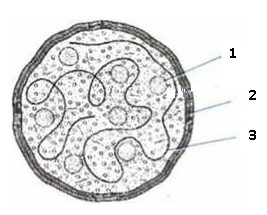                                                 рис. клетка бактерий р. Mycoplasma2.Б. Изучите рисунок. Охарактеризуйте этапы жизненного цикла хламидий (начиная с 0 час.).Какое значение имеет эта биологическая особенность в патогенезе инфекций, для  диагностики и лечения?Роль хламидий в этиологии заболеваний у человека, назовите актуальные виды.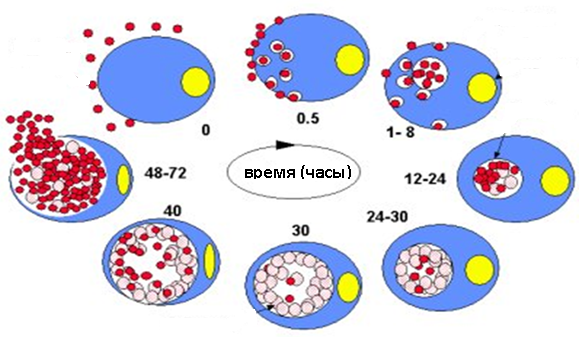  3. Выполнить практическое задание  в соответствии с методическими указаниями из документов кафедры (по вариантам).   Если номер в списке группы студента четный, -задание 3.2. и 3.4., если нечетный, – задание 3.1. и 3.3. Форма ответа – текст, должен содержать сформулированную цель исследования, клинический диагноз, название метода, исследуемый материал, результаты и выводы с обоснованием.Проведите серологическое исследование по обнаружению антител и класса Ig в сыворотке крови больного с клиническим диагнозом «Эпидемический сыпной тиф? Болезнь Брилля-Цинссера?»  Рис. реакция связывания комплемента (РСК )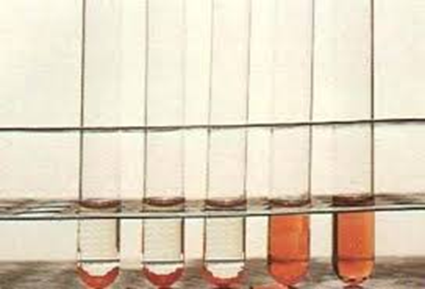 Учтите и оцените результаты РСК с сывороткой крови больного и риккетсиозным антигеном R.prowazekii , представленные в таблице. Проведите серологическое исследование по обнаружению антител в парных сыворотках больного с подозрением на северо-азиатский риккетсиоз.Учтите и оцените результаты РПГА с парными сыворотками крови больного и эритроцитарным диагностикумом из R. sibirica.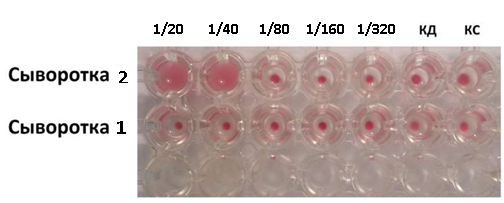 Проведите микробиологическую диагностику урогенитального хламидиоза:            Учтите и оцените РИФ непрямую с материалом от обследуемого.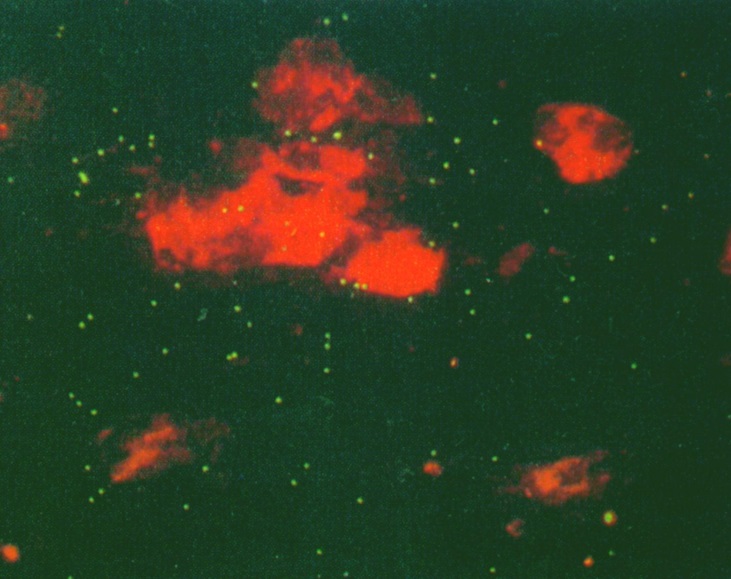 Исследование соскоба из цервикального канала от обследуемой с бесплодием с помощью тест-системы Mуcoplasma DUO. Какие результаты могут быть получены? Какой критерий оценки результата необходимо использовать для вывода о подтверждении этиологии заболевания?     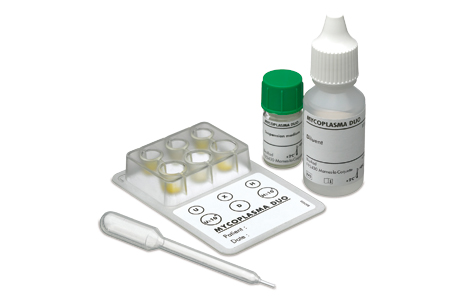 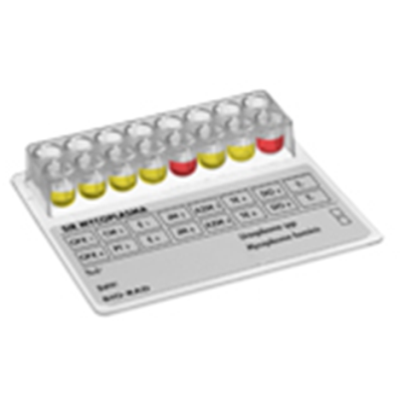 Решите ситуационную задачу.ЗАДАЧА. У обследуемого с предварительным диагнозом «уретрит хламидийной этиологии» данные серодиагностики отрицательные. Какие дополнительные исследования можно провести в данной ситуации?  Обоснуйте свой ответ.       РСК с антигеном R.prowazekii1/201/401/801/1601/320КС -гемолизКА -гемолизКГС - гемолизКК -осадок эритр.КЭ-осадок эритр.КГ-осадок эритр.Сыворотка крови больного осадокэритро-цитовосадокэритро-цитовосадокэритро-цитовосадокэритро-цитовгемолизКС -гемолизКА -гемолизКГС - гемолизКК -осадок эритр.КЭ-осадок эритр.КГ-осадок эритр.Сыворотка крови того же больного, обработанная цистеиномосадокэритро-цитовосадокэритро-цитовгемолизгемолизгемолизКС -гемолизКА -гемолизКГС - гемолизКК -осадок эритр.КЭ-осадок эритр.КГ-осадок эритр.